THE AUTISM EXCHANGE PROGRAMME APPLICATION FORMThe Autism Exchange programme offers young autistic adults the opportunity to develop their employability skills, gain valuable work experience and insight into their career future while completing a paid work placement with one of our partner employers.In order to engage with the Autism Exchange programme:You must be aged 16+ with a diagnosis of autismPlease complete this form to access our services and apply for opportunitiesYou can ask someone you know to help you to complete this formYou will be required to able to travel independently to and from placementTell us your support needsComplete the necessary paperwork, this includes:Opportunity application formsSupport plansOpportunity evaluation formsBy participating in the programme, you may have access to:Receive careers support in preparation for applying for an internship including CV developmentSupport with your application, interview preparation and during the interview processOn-the-job training and support in a paid internshipReceive pastoral support in the form of information, advice and guidanceA work placement with trained employers so they know how to support people with autism and know the reasonable adjustments they can makeSupport with planning for the future by receiving careers support when the internship finishes.Terms and ConditionsRight to suspend or cancel your registration:By submitting information to Ambitious about Autism you agree and acknowledge that while we may contact you in response to the information you provide, we are not obliged to provide you with any particular product or servicesApplicants shall not without prior written consent of Ambitious about Autism contact employers direct regarding opportunities we advertise on our website or through our social media outletsApplicants are required to treat Ambitious about Autism staff with respect and considerationWe may suspend or cancel your registration at our reasonable discretion or if you breach any of your obligations under the Terms and Conditions as above.The suspension or cancellation of your registration and your right to use Ambitious about Autism services shall not affect either party’s statutory rights or liabilities.You can cancel your application at any time by emailing exchange@ambitiousaboutautism.org.ukApplicant Declaration of ConsentTo be completed by those applicants aged 18 years and overParent, Carer or Legal Guardian  To complete for those applicants under 18 years of ageAbout youYour full name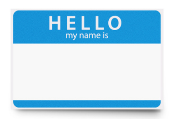 Your date of birth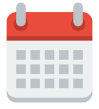 Your current address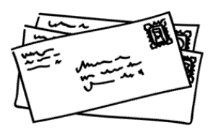 Your permanent addressYour phone number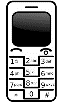 Your email address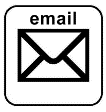 How do you prefer to be contacted? (Call, text or email)Do you have a diagnosis of autism? (YES / NO)Do you have any other disabilities? (YES /NO, please write them below)Are you authorised to work in the U.K? (YES /NO)Are you happy to be contacted about future opportunities? (YES /NO)What is your current status? (unemployed, in education or volunteering) Emergency Contact DetailsPlease provide two emergency contacts; these can be relatives, neighbours or friends who consent to being named. They must be contactable when you are attending events with us.Emergency Contact Number 1Their nameTheir relationship to youTheir addressTheir phone numberTheir email addressEmergency Contact Number 2Their nameTheir relationship to youTheir addressTheir phone numberTheir email addressProfessionals who support youPlease give us the details of other professionals whose contact details we should have. For example, your job coach, employment advisor or social worker.Their nameTheir relationship to youTheir address (this can be a work address)Their phone numberTheir email addressInterests and ExperiencesDo you have any special interests?What skills would you like to learn?Are there any potential sectors you would like to work in?Submit your completed Autism Exchange application form to the Autism Exchange team by emailing exchange@ambitiousaboutautism.org.uk